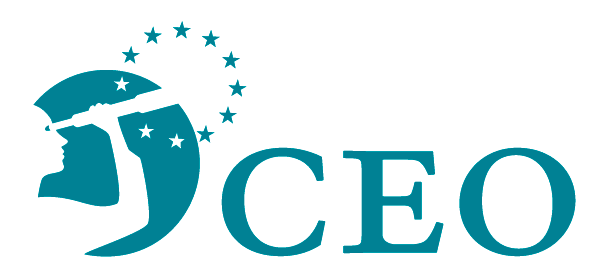 Application form researcher and campaigner on corporate capture & Big TechFIRST NAME:FAMILY NAME:ADDRESS:E-MAIL:TELEPHONE NUMBER DAY:TELEPHONE NUMBER EVENING:REFEREES:Please name two referees (with contact details), stating how they know you. One of these should be related to your current or most recent job / employer.We will not contact any referees until after interviews have taken place and without checking with you first.You declare that the information you provide CEO with is correct. Incorrect information provided in the application forms for the post will lead to disqualification.Question 1:Please briefly describe three examples of your most relevant experience for this role.This can be anything you think we would like to know about; for example current or previous employment, advocacy, volunteering, life experience, or education.(200 words max per example)Where did you hear about this vacancy?            …………………………………………………………………………………Thank you for your application!DateExperience Type of experienceQuestion 2: Why would you like to work with CEO?(300 words max)Question 3: Why are you interested in the job as researcher and campaigner on corporate capture & Big Tech? Please include your views on the role of Big Tech in our societies.(500 words max)Question 4: Please indicate your language skills below, using the levels basic, good, or excellent.English:French:Other:Question 5: Please provide 1 or 2 examples  (including links where relevant) of a research project you contributed to and outline your role, your approach, and the outcomes(300 words max)Question 6: Please provide 1 or 2 examples (with links if possible) of public-facing campaigning you have been involved in. Outline your approach, the audience targeted and the outcomes. (300 words max)Question 7: Please provide one example of when you have worked in a campaign coalition to achieve a common goal. What was your role, what hurdles did you experience and how did you overcome them, and what was achieved?(300 words max)Question 8: How would you find working in a horizontal organisation, based on collaborative and participatory decision-making and team processes? What skills and approaches do you have that would help with this?(300 words max)